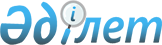 Об установлении дополнительного перечня лиц, относящихся к целевым группам населения на 2016 год
					
			Утративший силу
			
			
		
					Постановление акимата Карабалыкского района Костанайской области от 18 ноября 2015 года № 325. Зарегистрировано Департаментом юстиции Костанайской области 25 декабря 2015 года № 6088. Утратило силу постановлением акимата Карабалыкского района Костанайской области от 2 февраля 2016 года № 13

      Сноска. Утратило силу постановлением акимата Карабалыкского района Костанайской области от 02.02.2016 № 13 (вводится в действие со дня его подписания).      В соответствии со статьей 31 Закона Республики Казахстан от 23 января 2001 года "О местном государственном управлении и самоуправлении в Республике Казахстан", пунктом 2 статьи 5, подпунктом 2) статьи 7 Закона Республики Казахстан от 23 января 2001 года "О занятости населения" и в целях содействия занятости целевых групп населения, акимат Карабалыкского района ПОСТАНОВЛЯЕТ:



      1. Установить дополнительный перечень лиц, относящихся к целевым группам населения для содействия занятости на 2016 год согласно приложению к настоящему постановлению.



      2. Государственному учреждению "Отдел занятости и социальных программ акимата Карабалыкского района" обеспечить меры по содействию занятости дополнительно установленному перечню лиц, относящихся к целевым группам населения.



      3. Контроль за исполнением настоящего постановления возложить на заместителя акима района Сарина А.С.



      4. Данное постановление вводится в действие по истечении десяти календарных дней после дня его первого официального опубликования и распространяется на отношения возникающие с 1 января 2016 года.      Аким района                                К. Габдулин

Приложение         

к постановлению акимата  

от 18 ноября 2015 года № 325  Дополнительный перечень лиц,

относящихся к целевым группам

населения на 2016 год      1. Длительно неработающие (двенадцать и более месяцев).

      2. Лица старше пятидесяти лет.

      3. Лица, зарегистрированные в государственном учреждении "Отдел занятости и социальных программ акимата Карабалыкского района" в качестве безработных, не имеющие подходящей работы.
					© 2012. РГП на ПХВ «Институт законодательства и правовой информации Республики Казахстан» Министерства юстиции Республики Казахстан
				